IMPROVEMENT OF MATHEMATICAL CRITICAL THINKING ABILITY OF ELEMENTARY SCHOOL STUDENTS USING REACT STRATEGY  Eldi Fajri . N1, Taufina212 Universitas Negeri Padang, Padang, Indonesiaeldifajri123@gmail.com  , taufina@fip.unp.ac.id ABSTRACTThe purpose of this research is to find out the improvement of students' mathematical critical thinking skills in elementary school students by using the REACT strategy. This research is a classroom action research conducted in class IV at SDN 02 VII Koto Sungai Sarik Padang Pariaman . The results showed that there was an increase in students' mathematical critical thinking skills starting from the initial ability of 43.67, cycle 1 gained an average of 68.56, and cycle 2 gets an average of 83.37. So it can be concluded that there is an increase in mathematical critical thinking skills of elementary school students by using the REACT strategy. This study recommends that primary school teachers can use the REACT strategy as an effort to improve mathematical critical thinking skills of elementary school students.Keywords: critical thinking, mathematics, REACT, elementary school.PENINGKATAN KEMAMPUAN BERPIKIR KRITIS MATEMATIS SISWA SEKOLAH DASAR DENGAN MENGGUNAKAN STRATEGI REACT	ABSTRAKTujuan peneltian ini adalah untuk mengetahui peningkatkan kemampuan berpikir kritis matematis  siswa sekolah dasar dengan menggunakan strategi REACT. Penelitian ini merupakan penelitian tindakan kelas yang dilaksanakan dikelas kelas IV di SDN 02 VII Koto Sungai Sarik Padang Pariaman..Hasil penelitian menunjukan bahwa adanya peningkatan kemampuan berpikir kritis matematis  siswa dimulai dari kemampuan awal sebesar 43.67, siklus 1 mendapatkan rata-rata sebesar 68.56, dan siklus 2 mendapatkan rata-rata 83.37. Sdehingga dapat disimpulkan bahwa adanya peningkatan kemampuan berpikir kritis matematis siswa sekolah dasar dengan menggunakan strategi REACT. Penelitian ini merekomendasikan agar guru sekolah dasar dapat menggunakan strategi REACT sebagai upaya dalam meningkatkan kemampuan berpikir kritis matematis siswa sekolah dasar.Kata Kunci: berpikir kritis, matematika, REACT, sekolah dasar.PENDAHULUANPembelajaran matematika merupakan pembelajaran yang harus dibelajarkan kepada siswa sekolah dasar, (Kenedi et al, 2019). Pembelajaran matematika merupakan pembelajaran yang dilaksanakan oleh guru disekolah melalui kegiatan yang telah disusun secara sistematis dengan tujuan mencapai kompetensi matematika yang telah disepakati. Pembelajaran matematika menjadi pembelajaran yang harus diajarkan  kepada siswa sekolah dasar dikarenakan pembelajaran matematika merupakan ilmu yang memiliki dampak langsung terhadap proses kehidupan sehari-hari, (Kenedi, Hendri, and Ladiva, 2018). Selain itu pembelajaran matematika juga merupakan ilmu yang memiliki kaitan yang erat dengan perkembangan ilmu pengetahuan dan teknologi yang merupakan kebutuhan yang harus dipenuhi siswa pada saat sekaran ini (Mansur, Helsa and Kenedi, 2017).Perkembangan ilmu pengetahuan dan  teknologi yang pesat menuntut siswa sekolah dasar agar dapat memahami hakikat pembelajaran matematika, (Kenedi, Helsa, and Hendri, 2018). Tuntutan ini dikarenakan matematika  merupakan induk ilmu pengetahuan yang memiliki hubungan dengan semua aspek ilmu pengetahuan dan teknologi lainnya, (Ariani and Kenedi, 2018). Untuk memahami ilmu pengetahuan dan teknologi melalui pembelajaran matematika secara menyeluruh, siswa sekolah dasar juga harus memiliki kemampuan lainnya seperti kemampuan berpikir analitis, logis, sistematis, kreatif dan kritis. Hal ini juga didukung oleh Peraturan Mentri Pendidikan Nasional  Nomor 23 Tahun 2006 tentang standar kompetensi lulusan mata pelajaran matematika untuk sekolah dasar yang salah satunya menuntut siswa sekolah dasar agar dapat memiliki kemampuan berpikir analitis, logis, sistematis, kreatif dan kritis, (Kenedi et al, 2020). Dari kelima kemampuan yang ditentukan tersebut kemampuan berpikir kritis dan kreatif merupakan kemampuan berpikir tingkat tinggi yang dibutuhkan pada saat sekarang ini. Hal ini juga didukung oleh tujuan pembelajaran matematika disekolah dasar pada kurikulum 2013 yang menyatakan bahwa salah satu tujuan pembelajaran matematika disekolah dasar adalah agar siswa dapat menguasai kemampuan berpikir tingkat tinggi, (Wahyudi and Siswanti, 2015). Salah satu kemampuan berpikir tingkat tinggi yang harus dikuasai oleh siswa sekolah dasar adalah  kemampuan berpikir kritis.Kemampuan berpikir kritis merupakan kemampuan berpikir tingkat tinggi yang sudah menjadi kajian kurikulum nasional dan bahkan menjadi kajian kurikulum internasional. Hal ini membuktikan bahwa kemampuan berpikir kritis menjadi hal yang sangat diperlukan dalam kehidupan sehari. Terutama dalam memecahkan permasalahan. Oleh sebab itu pembelajaran matematika disekolah dasar diharapkan mampu untuk mengembangkan kemampuan berpikir kritis siswa sekolah dasar.Namun fakta menyatakan  bahwan kemampuan berpikir kritis siswa di Indonesia belum sepenuhnya sesuai dengan apa yang diharapakan. Penelitian yang dilakukan oleh PISA pada tahun 2015 menyatakan bahwa kemampuan berpikir tingkat tinggi siswa Indonesia berada dibawah nilai rata-rata dunia dengan menempati peringkat 69 dari 76 negara peserta, (Kartianom and Ndayizeye, 2017)  Berdasarkan kajian literatur peneliti hal ini disebabkan oleh proses pembelajaran matematika yang dilaksanakan disekolah dasar hanya sebatas memberikan materi dan infromasi saja, yang berakibatkan siswa hanya mampu memecahkan permasalahan yang bersifat prosedural saja. Hal ini bertolak belakang dengan sistem pemecahan permasalahan PISA yang menuntut adanya  penalaran, subtansi kontekstual, kreativitas dan agurmentasi dalam memecahkan permasalahan. Akibat dari proses pembelajaran ini siswa dikelas menjadi tidak aktif, kurang kritis dan tidak adanya kreativitas, (Soviawati, 2011; Handayani, 2015; Surya, 2017). Untuk mengetahui kemampuan berpikir kritis dalam pembelajaran matematis siswa sekolah dasar, peneliti melakukan tes kemampuan awal berpikir kritis matematis siswa sekolah dasar kelas IV di SDN 02 VII Koto Sungai Sarik Padang Pariaman. Data diperoleh dari 30 siswa sebanyak 5 orang (16.67%) mampu memberikan penjelasan dasar, sebanyak 4 orang (13.33%) mampu mengenal dan memecahkan masalah, dan tidak ada satupun  siswa yang mampu menarik kesimpulan. Dengan rata-rata kemampuan berpikir kritis matematis sebesar 43.67. Fakta ini membuktikan bahwa kemampuan berpikir kritis matematis siswa sekolah dasar tergolong masih rendah.Permasalahan ini jika tidak dipecahkan segera akan berdampak kepada proses pencapaian tujuan pembelajaran matematika disekolah dasar. Oleh sebab itu maka peneliti dengan teman sejawat melakukan diskusi untuk dapat mengatasi permasalahan tersebut. Dari hasil diskusi peneliti dan teman sejawat ditemukan bahwa proses pembelajaran yang dilaksanakan tidak sesuai dengan proses pengembangan kemampuan berpikir kritis siswa. Pada proses pembelajaran matematika diharapkan terjadinya rekonstruksasi dan reorganisasi struktur kognitif siswa sekolah dasar, (Hidayati, 2012). Pembelajaran harus mampu memberikan kesempatan kepada siswa untuk membangun pengetahuan agar siswa dapat memahami permasalahan dan memecahkannya secara menyeluruh.Salah satu proses pembelajaran yang mampu membangun pengetahuan siswa adalah REACT. REACT merupakan singkatan dari relating, experiencing, applying, cooperating, dan transfering (Nisa,, Lesmono & Bachtiar, 2018) REACT merupakan proses pembelajaran konteks yang membelajarkan siswa melalui proses pemahaman, (Pertiwi, 2019). Hal ini selaras dengan proses pengembangan kemampuan berpikir kritis siswa bahwa dalam mengembangkan kemampuan berpikir kritis diperlukan pemahaman materi secara menyeluruh. Hal ini juga selaras dengan penelitian yang dilakukan oleh peneliti sebelumnya yang menyatakan bahwa kemampauan berpikir kirtis dapat ditingkatkan melalui REACT, (Wulandari et al, 2015; Patimah, 2016; Kurniasih, 2017) .Berdasarkan kajian tersebut maka tujuan penelitian ini adalah untuk mengetahui peningkatan kemampuan berpikir kritis siswa sekolah dasar dengan menggunakan strategi REACT.METODE PENELITIANPenelitian ini dilaksanakan di kelas kelas IV  SDN 02 VII Koto Sungai Sarik Padang Pariaman. yang terdiri dari 30 siswa. Penelitian ini merupakan penelitian tindakan kelas (PTK). Prosedur penelitian terdiri dari perencanaan, pelaksanaan, pengamatan, dan refleksi. Teknik pengumpulan data menggunakan metode observasi, pengukuran hasil tes belajar dan dokumentasi. Teknik analisis data terdiri dari data kuantitatif. Data kuantitatif untuk menganalis hasil tes kemampuan berpikir kritis matematis siswa sekolah dasar dengan mengukur persentasi ketuntasan belajar dan rata-rata kelas dengan menggunakan rumus:Menghitung persentase ketuntasan belajarAdapun rumus yang digunakan yaitu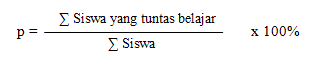 Menghitung nilai rata-rata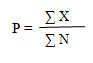 KeteranganX	= Nilai rata-rata∑X	= Jumlah keseluruhan nilai∑N	=  Jumlah keseluruhan siswaPerhitungan persentase dikelompokan menjadi dua bagian yaitu siswa yang mendapat nilai diatas 75 dikategorikan tuntas sedangkan nilai yang mendapatkan nilai dibawh 75 dikategorikan tidak tuntas. Adapun indikator keberhasilan PTK ini adalah kemampuan berpikir kritis matematis siswa sekolah dasar mendapakan skor minimal 75 dengan ketuntasan belajar klasikal 75%.HASIL DAN PEMBAHASANPenelitian dimulai dengan menyusun perencanaan penelitian. Perencanaan merupakan proses menyusun penelitian yang akan dilakukan . Perencanaan bertujuan sebagai pedoman peneliti dalam melaksanakan penelitian. Perencanaan dimulai dengan melakukan tes kemampuan awal kemampuan berpikir kritis siswa sekolah dasar. Dari hasil tes awal kemampuan berpikir kritis matematis bahwa diperoleh dari 30 siswa sebanyak 5 orang (16,67%) mampu memberikan penjelasan dasar, sebanyak 4 orang (13,33%) mampu mengenal dan memecahkan masalah, dan tidak ada satupun  siswa yang mampu menarik kesimpulan. Dengan rata-rata kemampuan berpikir kritis matematis sebesar 43.67. Dari hasil tes kemampuan awal ini dilakukan analisis untuk menemukan solusi dari permasalahan yang dihadapi. Berdasarkan analisis disepakati bahwa perlunya perbaikan proses pembelajaran dengan menggunakan strategi REACT melalui proses penelitian tindakan kelas (PTK). Langkah perencanaan selanjutnya adalah menyusun rencana pelaksanaan pembelajaran (RPP). RPP bertujuan sebagai pedoman guru dalam memberikan tindakan selama proses pembelajaran. RPP yang dikembangkan disesuaikan dengan langkah REACT. Adapun langkah REACT terdiri dari :Relating (menghubungkan). Menghubungan konsep yang akan dibelajari dengan pengalaman atau pengetahuan yang dimiliki oleh siswa.Experiencing (Mencoba). Siswa dituntun untuk melakukan kegiatan penemuan dan eklplorasi dengan menggunakan metode atau media pembelajaran yang dikaitkan dengan materi yang akan dipelajari dalam proses menemukan konsep.Applying (mengaplikasikan). Menerapkan konsep yang ditemukan dalam pemanfaatan kehidupan nyata.Cooperating (kerjasama). Saling memberikan tanggapan terhadap proses pembelajaran antar siswa.Transfering (memindahkan). Memperluas konsep yang telah dipelajari dengan menghubungkan dengan kehidupan nyata.Langkah selanjutnya adalah menyusun intrumen penelitian berbentuk soal yang dikembangkan berdasarkan indikator kemampuan berpikir kritis matematis siswa sekolah dasar . adapun indikator tersebut yaitu:Elementary Clarification (memberikan penjelasan dasar)Memberikan alasanMemilih strategi yang tepatMemecahkan masalahMemutuskan langkah yang tepatMenerapkan prosedurInference (Menyimpulkan)Memilih kesimpulan yan tepatPengembangan instrumen ini bertujuan agar dapat mengukur kemampuan berpikir kritis matematis siswa dengan tepat.Tahapan selanjutnya adalah tahapan pelaksanaan. Adapun materi yang dilaksanakan yaitu penjumlahan bilangan bulat positif dengan bilangan bulat negatif. Pada tahapan awal guru membuka proses pembelajaran. Guru menggali pengetahuan awal siswa dengan mengajukan pertanyaan mengenai penjumlahan bilangan sederhana yang telah dipelajari saat kelas III (relating). Guru memotivasi siswa  mengenai pentingnya proses pembelajaran penjumlahan bilangan bulat sembari menyampaikan tujuan pembelajaran yang akan dipelajari. Tujuan pembelajaran penjumlahan bilangan bulat pada siklus I adalah agar siswa mampu memahami proses penjumlahan bilangan bulat negatif dan positif.Pada tahapan inti guru meminta siswa untuk duduk berkelompok sembari menjelaskan kerja kelompok. Guru menjelaskan materi yang akan dipelajari. Guru membagikan LKPD. Guru meminta siswa untuk mengerjakan LKPD (Relating, Cooperating, dan Experiencing). Setelah nya guru meminta siswa menyelesaikan latihan yang ada pada LKPD (Cooperating dan Applying). Guru meminta siswa untuk melaporkan hasil temuan pada LKPD (Transfering). Pada tahapan akhir guru memberikan respon terhadap porses pembelajaran dan memberikan kesimpulan. Pada akhir kegiatan guru memberikan evaluasi untuk mengukur kemampuan berpikir kritis matematis siswa.Tahapan selanjutnya adalah tahapan pengamatan. Tahapan pengamatan dilkaksanakan ketika tahapan pelaksanaan dilaksanakan. Hasil pengukuran kemampuan berpikir kritis matematis siswa ditemukan sebanyak 30 siswa sebanyak 20 orang (66.67%) mampu memberikan penjelasan dasar, sebanyak 19 orang (63.33%) mampu mengenal dan memecahkan masalah, dan sebanyak 18  siswa (60.00%) yang mampu menarik kesimpulan. Dengan rata-rata kemampuan berpikir kritis matematis sebesar 68.56.  Dari hasil yang ditemukan maka peneliti bersama guru melakukan analisis berdasarkan lembar observasi aktivitas guru dan siswa sembari melakukan refleksi. Hasil temuan menyatakan bahwa belum tercapainya indikator keberhasilan yag telah ditetapkan. Berdasarkan lembar observasi terlihat ada beberapa aktivitas guru yang tidak terlaksana dengan baik yang berakibatkan rendahnya pemahaman siswa terhadap materi yang disajikan. Adapun kegiatan tersebut yaitu pada tahapan membagikan LKPD, guru tidak meminta siswa memahami LKPD secara menyeluruh dan tidak memberikan kesempatan kepada siswa bertanya mengenai LKPD yang akan dipelajari. Hal ini mengakibatkan siswa banyak yang tidak memahami LKPD dengan baik. Seharusnya guru meminta siswa untuk memahami LKPD dan memberikan kesempatan kepada siswa untuk bertanya mengenai LKPD yang diberikan. Pada tahapan pengerjaan LKPD guru tidak membimbing siswa bekerja secara bersama. Hal ini mengakibatkan siswa bekerja tanpa tuntunan guru sehingga hanya sebagian siswa yang paham yang terlihat aktif dalam proses diskusi. Pada tahapan LKPD guru juga tidak mengarahkan siswa agar menggali informasi dari berbagi sumber belajar dalam memahami penjumlahan bilangan bulat yang berakibatkan siswa hanya fokus kepada materi yang disajikan oleh guru. Seharusnya guru memotivasi siswa agar tidak hanya saja menggunakan satu sumber belajar. Guru juga tidak membimbing siswa untuk meggunakan pengetahuannya pada sitauasi nyata yang ditemukan pada LKPD. Hal ini mengakibatkan siswa hanya menjawab pertanyaan secara prosedural. Seharusnya guru harus mampu mengarahkan siswa untuk dapat menguhubungkan pengetahuan yang dimiliki dengan konteks permasalahan yang disajikan. Maka untuk memperbaiki kesalahan dan mencapai indiaktor keberhasilan maka PTK dilanjutkan pada siklus kedua.Kegiatan siklus kedua dimulai dengan tahapan perencanaan yaitu menyusun RPP dan instrumen penelitian yang akan digunakan pada pembelajaran selanjutnya. Adapun materi yang dilaksanakan yaitu penjumlahan bilangan bulat negatif dan bilangan bulat negatif. Tahapan pelaksanaan dimulai dengan guru membuka proses pembelajaran. Guru menggali pengetahuan awal siswa dengan mengajukan pertanyaan mengenai penjumlahan bilangan sederhana yang telah dipelajari pada pertemuan selanjutnya (relating). Guru memotivasi siswa  mengenai pentingnya proses pembelajaran penjumlahan bilangan bulat sembari menyampaikan tujuan pembelajaran yang akan dipelajari. Tujuan pembelajaran penjumlahan bilangan bulat pada siklus I adalah agar siswa mampu memahami proses penjumlahan bilangan bulat negatif dan negatif.Pada tahapan inti guru meminta siswa untuk duduk berkelompok sembari menjelaskan kerja kelompok. Guru menjelaskan materi yang akan dipelajari. Guru membagikan LKPD.  Guru meminta siswa memahami LKPD secara menyeluruh dan memberikan kesempatan kepada siswa bertanya mengenai LKPD yang akan dipelajari. Guru meminta siswa untuk mengerjakan LKPD (Relating, Cooperating, dan Experiencing). Guru membimbing siswa untuk bekerja secara bersama-sama (Cooperating). Guru juga mengarahkan siswa agar menggali informasi dari berbagi sumber belajar dalam memahami penjumlahan bilangan bulat. Setelah nya guru meminta siswa menyelesaikan latihan yang ada pada LKPD (Cooperating dan Applying).  Guru juga membimbing siswa untuk meggunakan pengetahuannya pada sitauasi nyata yang ditemukan pada LKPD. Guru meminta siswa untuk melaporkan hasil temuan pada LKPD (Transfering). Pada tahapan akhir guru memberikan respon terhadap porses pembelajaran dan memberikan kesimpulan. Pada akhir kegiatan guru memberikan evaluasi untuk mengukur kemampuan berpikir kritis matematis siswa.Tahapan selanjutnya adalah tahapan pengamatan. Tahapan pengamatan dilkaksanakan ketika tahapan pelaksanaan dilaksanakan. Hasil pengukuran kemampuan berpikir kritis matematis siswa ditemukan sebanyak 30 siswa sebanyak 25 orang (83.33%) mampu memberikan penjelasan dasar, sebanyak 24 orang (80.00%) mampu mengenal dan memecahkan masalah, dan sebanyak 23  siswa (76.67%) yang mampu menarik kesimpulan. Dengan rata-rata kemampuan berpikir kritis matematis sebesar 83.87.  Dari hasil yang ditemukan maka peneliti bersama guru melakukan analisis berdasarkan lembar observasi aktivitas guru dan siswa sembari melakukan refleksi. Hasil temuan menyatakan bahwa telah tercapainya indikator keberhasilan yag telah ditetapkan. Maka berdasarkan kesepatakan peneliti dan guru, PTK di cukupkan sampai siklus ke II.Ringkasan hasil temuan PTK dapat dilihat pada tabel berikutTabel 1. Persentase  ketuntasan klasikal per Indikator siswaTabel 1 menyatakan bahwa terjadinya peningkatkan persentase klasikal ketuntasan kemampuan berpikir kritis matematis siswa sekolah dasar dan telah melebihi persentasa ketuntasan klasikal yaiutu 75.00. Hasil peningkatan rata-rata kemampuan berpikir kritis matematis siswa sekolah dasar dapat dilihat pada gambar dibawah ini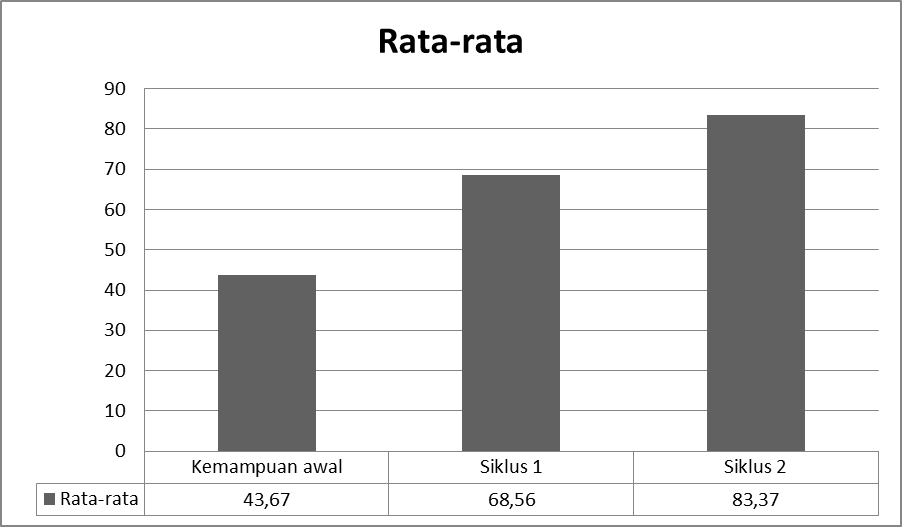 Gambar 1. Rata-rata kemampuan berpikir kritisDari gambar tersebut membuktikan bahwa adanya peningkatkan kemampuan berpikir kritis siswa sekolah dasar dengan menggunakan strategi REACT.REACT merupakan pembelajaran yang bersifat kontruktivisme yang menghubungkan proses pembelajaran dengan kehidupan nyata siswa, (Zahro, Serevina, and Astra, 2017). Penelitian ini membuktikan bahwa REACT mampu meningkatkan kemampuan berpikir kritis siswa sekolah dasar. Banyak faktor yang menyebabkan terjadinya peningkatan kemampuan berpikir kritis matematis siswa sekolah dasar. Pada penelitian ini terlihat bahwa siswa secara langsung terlibat dalam proses menemukan informasi maupun materi. Hal ini selaras dengan karakteristik strategi REACT yang menyatakan bahwa strategi ini  tidak hanya saja mampu memperdalam dan memperluas pengetahuan siswa melalui proses mengingat fakta dan menjalankan prosedur serta penyajian latihan ketarampilan namun juga memberikan kesempatan kepada siswa untuk terlibat langsung secara aktif dalam proses menemukan infromasi, (Utami, 2016). Pada penelitian ini siswa juga secara langsung menggunakan sumber belajar secara bebas dalam upaya menemukan infromasi. Siswa diberikan kesempatan seluas-luasnya menggunakan sumber belajar yang mereka inginkan. Hal ini  selaras dengan karakteristik REACT yang memberikan kesempatan kepada siswa untuk mengekplorasi dan menemukan informasi dengan cara kontekstual, (Winarni & Osviarni, 2012). Penelitian ini juga memperlihatkan bahwa siswa aktif dalam menerapkan infromasi yang diterima dalam konteks kehidupan sehari-hari. Fakta ini selaras dengan karakteristik strategi REACT yang menuntut siswa untuk dapat menerapkan informasi yang didapatkan dalam kehidupan nyata siswa, (Putra, 2019). Penelitian ini juga membuktikan bahwa siswa dapat berkerjasama antara satu dengan yang lainnya, (Darwis and Dassa, 2018). Hal ini dikarenakan strategi REACT menuntut siswa untuk saling kolaborasi. Selain itu penelitian ini menuntut siswa untuk saling berbagi infromasi yang telah di dapatkan. Hal ini selaras dengan karakteristik REACT yang menuntut adanya transfering infromasi yang diperoleh, (Fatmala, Churiyah & Nora, 2016). Faktor-faktor inilah yang mampu meningkatkan kemampuan berpikir kritis matematis  siswa sekolah dasar.SIMPULAN DAN REKOMENDASIHasil penelitian menunjukan bahwa adanya peningkatan kemampuan berpikir kritis matematis  siswa dimulai dari kemampuan awal sebesar 43.67, siklus 1 mendapatkan rata-rata sebesar 68.56, dan siklus 2 mendapatkan rata-rata 83.37. Sdehingga dapat disimpulkan bahwa adanya peningkatan kemampuan berpikir kritis matematis siswa sekolah dasar dengan menggunakan strategi REACT. Penelitian ini merekomendasikan agar guru sekolah dasar dapat menggunakan strategi REACT sebagai upaya dalam meningkatkan kemampuan berpikir kritis matematis siswa sekolah dasar.DAFTAR PUSTAKAAriani, Y., & Kenedi, A. K. (2018). Model Polya Dalam Peningkatan Hasil Belajar Matematika Pada Pembelajaran Soal Cerita Volume Di Sekolah Dasar. Jurnal Inspirasi Pendidikan, 8(2), 25-36.Darwis, M., & Dassa, A. (2018). Pengembangan Perangkat Pembelajaran Matematika Berbasis Kontekstual Dengan Strategi Relating, Experiencing, Applying, Cooperating, Transfering (React) Pada Siswa Sekolah Dasar. AULADUNA: Jurnal Pendidikan Dasar Islam, 5(2), 196-210.Fatmala, K., Churiyah, M., & Nora, E. (2016). Meningkatkan Kemampuan Pemecahan Masalah dan Hasil Belajar Siswa Melalui Model Pembelajaran Kontekstual REACT (Relating, Experiencing, Applying, Cooperating, dan Transferring). JPBM (Jurnal Pendidikan Bisnis dan Manajemen), 2(1), 27-40.Handayani, H. (2015). Pengaruh pembelajaran kontekstual terhadap kemampuan pemahaman dan representasi matematis siswa sekolah dasar. Didaktik: Jurnal Ilmiah PGSD STKIP Subang, 1(1), 142-149.Hidayati, K. (2012). Pembelajaran Matematika Usia Sd/Mi Menurut Teori Belajar Piaget. Cendekia: Jurnal Kependidikan Dan Kemasyarakatan, 10(2), 291-308.Kartianom, K., & Ndayizeye, O. (2017). What‘s wrong with the Asian and African Students’ mathematics learning achievement? The multilevel PISA 2015 data analysis for Indonesia, Japan, and Algeria. Jurnal Riset Pendidikan Matematika, 4(2), 200-210.Kenedi, A. K., Ahmad, S., Sofiyan, T. A. N., & Helsa, Y. The Mathematical Connection Ability of Elementary School Students in the 4.0 Industrial Revolution Era. International Journal of Innovation, Creativity and Change, 5(5), 458-472.Kenedi, A. K., Helsa, Y., & Hendri, S. (2018). Pengembangan Bahan Ajar Matematika Berbasis Alquran Di Sekolah Dasar. Jurnal Inovasi Pendidikan Dan Pembelajaran Sekolah Dasar, 2(1), 1-10.Kenedi, A. K., Helsa, Y., Ariani, Y., Zainil, M., & Hendri, S. (2019). Mathematical Connection of Elementary School Students to Solve Mathematical Problems. Journal on Mathematics Education, 10(1), 69-80.Kenedi, A. K., Hendri, S., & Ladiva, H. B. (2018). Kemampuan Koneksi Matematis Siswa Sekolah Dasar Dalam Memecahkan Masalah Matematika. Numeracy Journal, 5(2), 226-235.Kurniasih, M. D. (2017). Pengaruh pembelajaran react terhadap kemampuan berpikir kritis matematis ditinjau dari habit of mind mahasiswa. Kalamatika: Jurnal Pendidikan Matematika, 2(1), 29-38.Mansur, M., Helsa, Y., & Kenedi, A. K. (2017, December). Al-Quran Based Learning Strategy in Teaching Mathematics at Primary Education. In International Conference of Early Childhood Education (ICECE 2017). Atlantis Press.Nisa, F. C., Lesmono, A. D., & Bachtiar, R. W. (2018). Model Pembelajaran Kontekstual Relating, Experiencing, Applying, Cooperating, And Transferring (REACT) Dengan Simulasi Virtual Dalam Pembelajaran Fisika di SMA (Materi Momentum, Impuls dan Tumbukan Kelas X SMAN 2 Jember). JURNAL PEMBELAJARAN FISIKA, 7(1), 8-14.Patimah, L. (2016). Penerapan Strategi Relating, Experiencing, Applying, Cooperating, Dan Transfering (REACT) Untuk Meningkatkan Kemampuan Berpikir Kritis Dan Kreatif Siswa(Doctoral dissertation, UNPAS).Pertiwi, F. N. (2019). Pembelajaran Fisika Berbasis Mastery Learning Dan React Dalam Mengoptimalkan Penguasaan Konsep. Ed-Humanistics: Jurnal Ilmu Pendidikan, 4(1),1-10.Putra, A. (2019). Pengaruh Strategi Relating, Experiencing, Applying, Cooperating, And Transferring Terhadap Kemampuan Pemecahan Masalah Matematika Siswa Kelas IV Sekolah Dasar. Dinamika Matematika Sekolah Dasar, 1(1), 1-13.Soviawati, E. (2011). Pendekatan matematika realistik (pmr) untuk meningkatkan kemampuan berfikir siswa di tingkat sekolah dasar. Jurnal Edisi Khusus, 2(2), 79-85.Surya, Y. F. (2017). Penerapan model pembelajaran problem based learning untuk meningkatkan hasil belajar matematika siswa kelas IV SDN 016 Langgini Kabupaten Kampar. Jurnal Cendekia: Jurnal Pendidikan Matematika, 1(1), 38-53.Utami, W. S. (2016). React (Relating, Experiencing, Applying, Cooperative, Transferring) Strategy to Develop Geography Skills. Journal of Education and Practice, 7(17), 100-104.Wahyudi, W., & Siswanti, M. C. (2015). Pengaruh Pendekatan Saintifik Melalui Model Discovery Learning dengan Permainan Terhadap Hasil Belajar Matematika Siswa Kelas 5 SD. Scholaria: Jurnal Pendidikan dan Kebudayaan, 5(3), 23-36.Winarni, S., & Osviarni, R. (2012). Pembelajaran Teorema Phytagoras dengan Menggunakan Strategi Relating, Experiencing, Applying, Cooperating, Transferring (React) pada Siswa di SMP Negeri 16 Kota Jambi. Edumatica: Jurnal Pendidikan Matematika, 2(02).Wulandari, N. C., Dwijanto, D., & Sunarmi, S. (2015). Pembelajaran Model REACT Dengan Pendekatan Saintifik Terhadap Kemampuan Berpikir Kritis dan Kerjasama. Unnes Journal of Mathematics Education, 4(3), 1-10.Zahro, U. L., Serevina, V., & Astra, M. (2017). Pengembangan Lembar Kerja Siswa (LKS) Fisika dengan Menggunakan Strategi Relating, Experiencing, Applying, Cooperating, Transferring (React) Berbasis Karakter pada Pokok Bahasan Hukum Newton. WaPFi (Wahana Pendidikan Fisika), 2(1), 1-10.SubmittedAcceptedPublishedCitation:Nama Penulis. (Tahun). Judul Artikel Ilmiah. Jurnal PAJAR (Pendidikan dan Pengajaran), 4(1), 01-10. DOI : http://dx.doi.org/10.33578/pjr.v4i1.7909 . (Times New Roman, 8)SiklusIndikatorIndikatorIndikatorRata-rataSiklusMemberikan penjelasan dasarMengenal dan memecahkan masalahMenarik KesimpulanRata-rataKemampuan awal16.6713.33010.00Siklus I66.6763.3360.0063.33Siklus II83.3380.0076.6780.00